Monthly UpdateFor December 2022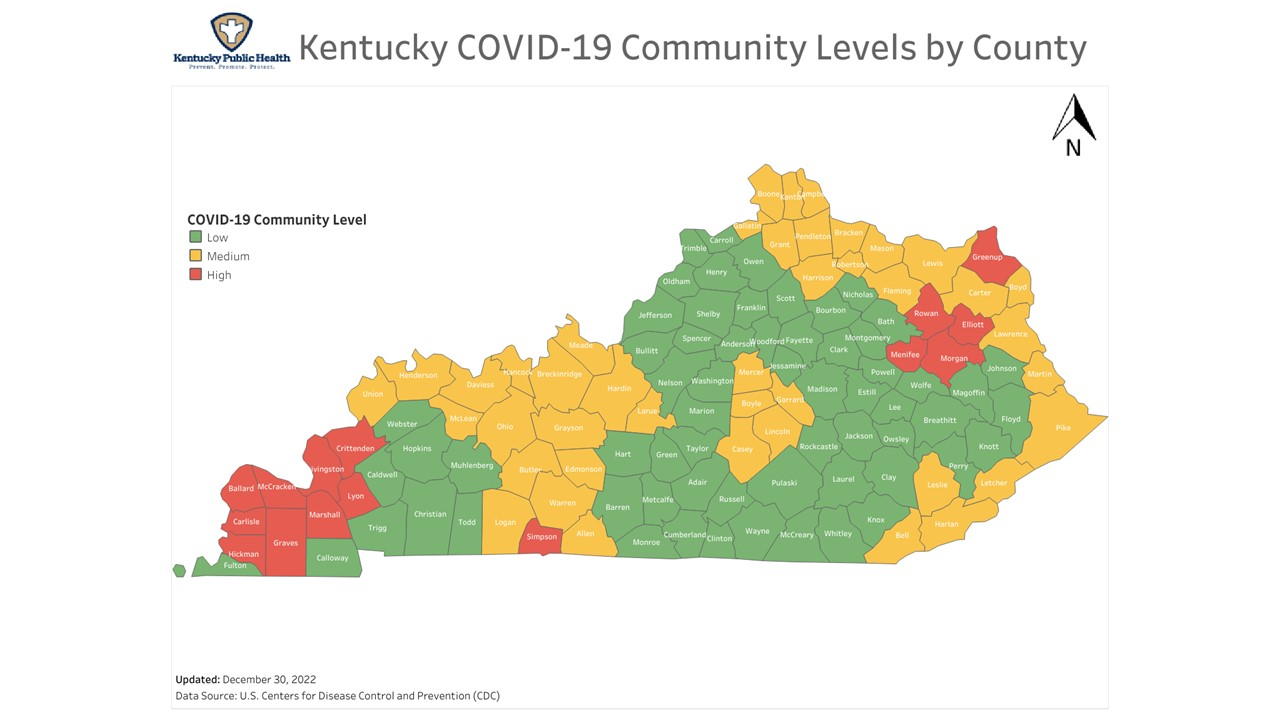 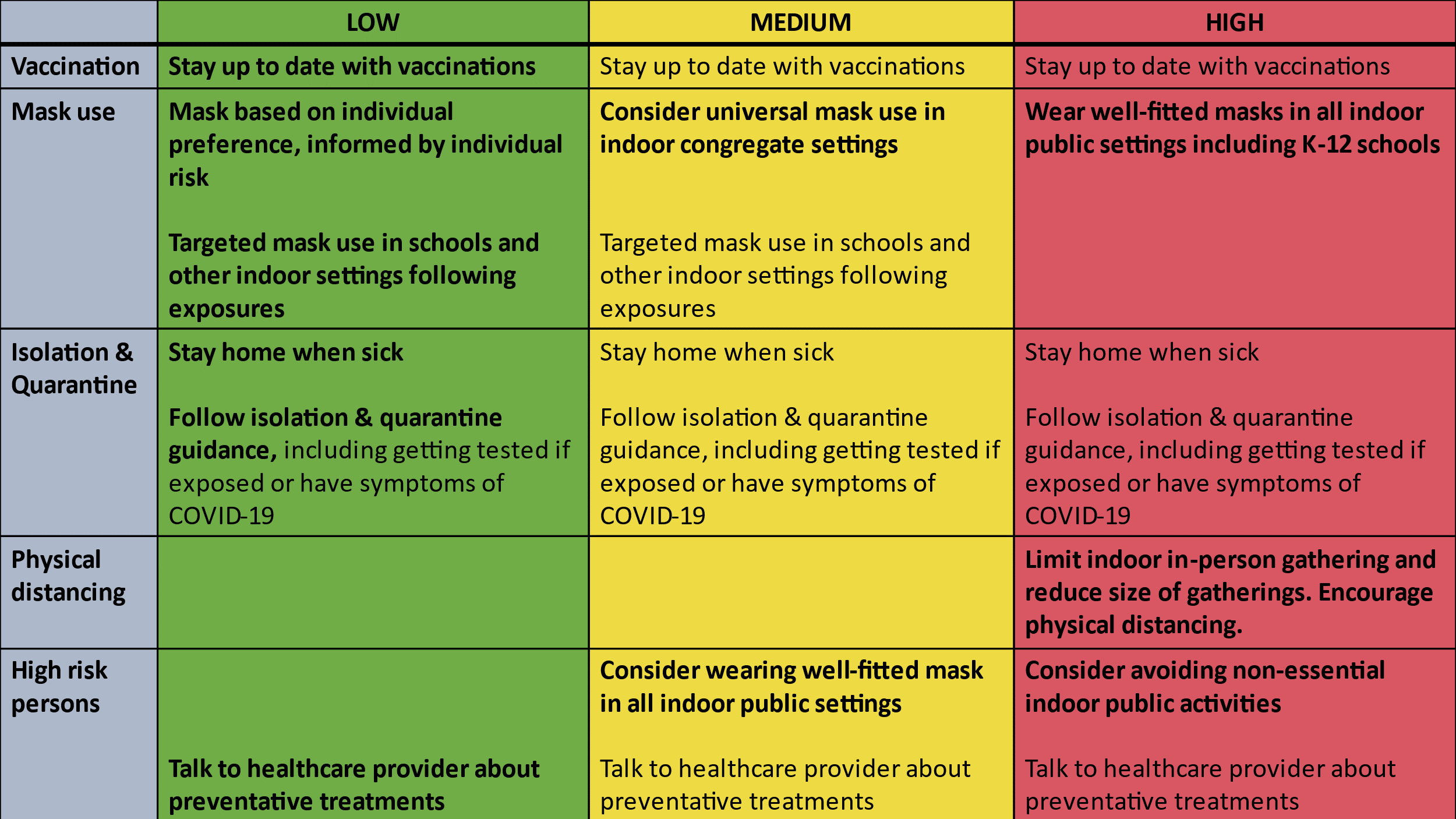 Here is the data for Marshall County as of today.Total COVID Cases			10,351 		(Increase of 234)Hospitalizations for the month		4		(Decrease of 5)Total COVID related deaths		125		(Increase of 1)Dec 2022Nov2022Oct 2022Sep 2022Aug 2022Cases for the month234244101201248COVID related Deaths10034